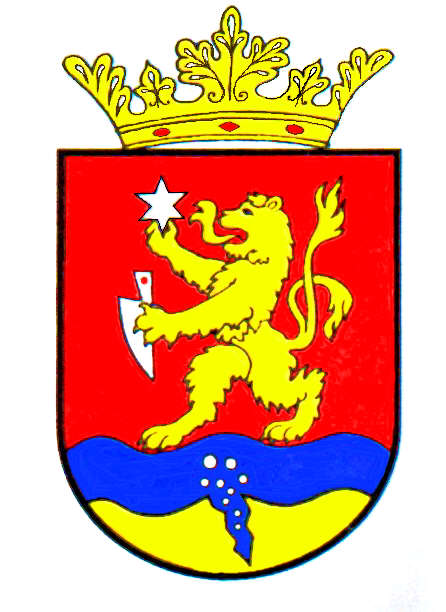   P O L G Á R M E S T E R           RÉPCELAKMeghívóRépcelak Város Önkormányzatának Képviselő-testülete 2017.  május 25-én, csütörtökön 17.30 órakor ülést tart, melyre tisztelettel meghívom.Az ülés helye: Répcelaki Közös Önkormányzati Hivatal Tanácskozó teremAz 1-22. napirendi pontok anyagát csatoltan megküldöm.Répcelak, 2017. május 19.        	      				 Szabó József 	   							             polgármesterNapirendNapirendElőadó:A 2016. évi gazdálkodásról szóló beszámolóSzabó JózsefpolgármesterBelső ellenőrzés tapasztalataidr. Kiss JuliannajegyzőRépcelaki Városüzemeltetési és Szolgáltató Nonprofit Kft. 2016. évi gazdálkodásáról beszámolóMolnárné Pap EdinaügyvezetőRépcelaki Városüzemeltetési és Szolgáltató Nonprofit Kft. szabályszerűségi vizsgálatáról döntésSzabó Józsefpolgármester2017. évi felújítások, beruházások állásaMérgesné Stampf Ildikótelüz.ber.csop.vez.Beszámoló a répcelaki Rendőrőrs 2016. évi munkájárólVarga GyulaőrsparancsnokBeszámoló Répcelak város tűzvédelmi helyzetéről és a Sárvári Hivatásos Tűzoltó parancsnokság 2016. évi tevékenységérőlPintér Richárdtűzoltó százados Beszámoló a Répcelaki Önkormányzati Tűzoltóság munkájárólHorváth GyulánéelnökÓvodai tornaszoba és az Óvoda egyéb helyiségeinek bérbeadásával kapcsolatos döntésSzabó JózsefpolgármesterSporttelep melletti árok lefedéséhez pénzeszköz átadásSzabó JózsefpolgármesterMűfüvespálya és a salakos futópálya üzemeltetésre átadása Szabó JózsefpolgármesterA közművelődésről szóló önkormányzati rendelet módosításaSzabó JózsefpolgármesterA Répcelaki Művelődési Otthon és Könyvtár alapító okiratának módosításaSzabó JózsefpolgármesterA Répcelaki Művelődési Otthon és Könyvtár Szervezeti és Működési Szabályzatának módosításaSzabó JózsefpolgármesterRépcelak 750 éves évfordulójára monográfia készíttetéseSzabó JózsefpolgármesterA gyermekorvossal kötött feladat-ellátási szerződés módosításaSzabó JózsefpolgármesterViziközmű tulajdonba vételéről döntésSzabó JózsefpolgármesterBeruházásokhoz pénzügyi fedezet biztosításaSzabó JózsefpolgármesterRépcelaki Sportegyesület éves beszámolója a használati szerződésből fakadó kötelezettségek teljesítésérőlMolnár Árpádtársadalmi elnökRavatalozó kivitelezése során felmerült pótmunkáról döntésMérgesné Stampf Ildikótelüz.ber.csop.vez.Sportcsarnok üzemeltetésével összefüggő kérdésekSzabó József polgármesterApartmanház építéséhez tulajdonosi döntésSzabó József polgármester